Základní škola a Mateřská škola Sibřina, Říčanská 100, 250 84 Sibřinapřijme na plný nebo částečný úvazek do pracovního poměru
školniciuklízečkupomocnou kuchařkuNástup možný od 17. 8.2020. Informace na tel.: 739 041 333 – Petra Junková
:  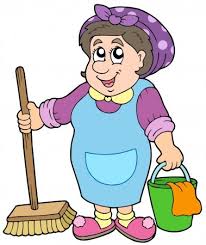 